EDMAND 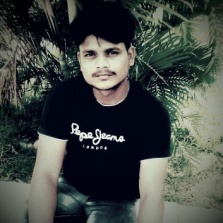 E : edmand-395647@gulfjobseeker.com SummaryLooking for excellent challenging career as Medical Coding Specialist that gives me good scope,Where my skills and knowledge can be utilized to the fullest and can be able to serve the organization, goals and mission.Education	EA.V.C College MayiladuthuraiW	Work ExperienceE4E Healthcare Business Services PrivateJune, 2009 - June,Bachelor ofLimited,(nthrive)chennai201275BiotechnologyOctober, 2015 -June, 2018Medical Coder -(ER Professional Coding)St.Josephs HR Secondary School Cuddalore June, 2008 - March, 2009 Higher SecondaryRainbird healthcare Business Services Private Limited Chennai78%September, 2018 - June,2019Senior Clinent Partner -(ED Outpatient & ER Professional Coding)L	LanguageEnglish	FluentTamil FluentE	Extra CurricularLanguage LearningHave an interest in extra language learningCo-Curricular ActivistsParticipated in SPORTS and CULTURAL PROGRAMS from schooling.P	Personal InterestsPersonal SkillsSelf Confident. Good Communication Skills and Optimistic approach during difficult situation.C	Career HighlightEfficient knowledge with regard to Medical Coding guidelines and coding techniques (ICD-9, ICD-10, CPT). • Demonstrates ability to read and interpret medical record documentation • Ensure coded data accurately reflects service provided, based on documentation, guarding against fraud and abuse. • The nature of job is to analyzePersonal Information	PBirthday :	10/24/1991 Nationality :	INDIAN Gender :	Male Marital Status : Single Skills	SOperating Systems: Windows 2007/2000/XP. Application knowledge :MS Office-2007Training & Certifications	TAmerican health information management associationCCS (Certified Coding Specialist) from AHIMAMedical Records, identify Reason for visit/Diagnosis/Treatment etc and assign the codes. • Working for hospital and physician coding (known as facility and professional coding) I Am working for the U.S.A hospital and Physician’s (Professional and facility coding). • Able to read and interpret documents; self- manage time with minimal supervision; and handle sensitive, private information with confidentiality and diplomacy. • Codes all diagnosis and procedures in accordance with ICD-9 CM and CPT-4 coding schemes to assure accurate Ambulatory Payment Category assignment by following unit specific guidelines.Consults with Physicians for clarification of documentation issues relative to assigning appropriate codes • Code inpatient and/or outpatient diagnoses and procedures using current ICD-10 CM and/or CPT-4 classifications. • Code facility coding for Hospitals and providing good quality of work. • Follow hospital coding guidelines and regulatory rules in governing corresponding coding decisions. • Review and abstract relevant clinical data/medical records to select and sequence the appropriate ICD-10-CM diagnosis. • Manage outpatient coding for medical centers registered with the hospital.D	DeclarationI hereby declare that all the information furnished above is true and genuine to the best of my knowledge.